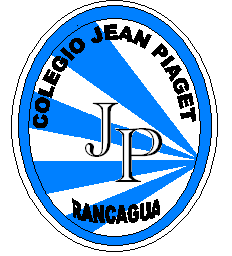  UTP-Rancagua	                                                                                                                                                                                                               Jean  Piaget                 “Mi escuela un lugar para aprender y crecer en un ambiente saludableRancagua, Marzo, 2020MÓDULO DE AUTOAPRENDIZAJESEMANA      del     30 de marzo  al 03 abril   2020TÍTULOEstablecimiento del diseño solución. Planteamiento del problema e identificación de necesidades.ASIGNATURA /CURSOTecnología / 8º Año ANOMBRE DEL PROFESORFrancisco Vargas OrellanaOBJETIVO DE APRENDIZAJE DE LA UNIDAD 1 (TEXTUAL)OA 1.-Identificar oportunidades o necesidades personales, grupales o locales que impliquen la creación de un producto tecnológico, reflexionando acerca de sus posibles aportes. OA 4.- Comunicar el diseño, la planificación u otros procesos de la creación de productos tecnológicos, utilizando herramientas tIC, considerando diferentes tipos de objetivos y audiencias, y teniendo en cuenta aspectos éticos.ACTIVIDAD(ES) Y RECURSOS PEDAGÓGICOS Instrucciones para recolección de información: Problemática: LA SEXTA REGIÓN. Es una de las dieciséis regiones en que se divide la República de Chile, su capital es Rancagua, la que se divide en tres provincias Cachapoal, Cardenal caro y Colchagua. Se nos ha entregado la tarea de elaborar un manual de turismo para dar a conocer a los turistas y extranjeros, las maravillas de nuestra Región de Ohiggins. Para ello, debes; - Recopilar información Buscando en la web, conceptos básicos sobre turismo. Tipos de turismo que existen. La importancia del turismo en la economía del país. Conceptos relacionados con la identidad país, patrimonio natural y cultural. ( todo esto para que tengas una biblioteca personal de información) - TAREA NUMERO 1. ( fecha de entrega: semana del 13 al 17 de abrilELABORA FICHAS EN WORD. ( Cada página será una ficha) FICHA 1.- Introducción: - Presentar la Región de Ohiggins y ubicación geográfica. - Proponer conceptos, enfoques y lineamientos que contribuyan al diálogo entre turismo y cultura.( conceptos simples, recuerda que estas elaborando una guía turística de tu región) - Dar a conocer aspectos esenciales del turismo local de tu región, indicando las oportunidades que ofrece para el desarrollo territorial.  ejemplo: la agricultura y la minería.Cuando tengas l a información, recuerda: Una guía turística debe ser descriptiva y explicitar de manera clara y sencilla como llegar a los lugares y sectores que deseas que conozcan extranjeros u otras personas que han llegado a tu región. Incorporar imágenes con colores y señaléticas diversas. (sí, diseñas señaléticas, debe explicitar el significado de cada una).EVALUACIÓNFormativa a través de las fotos que enviaras.TRABAJO  DEBE SER ENVIADO AL SIGUIENTE CORREO ELECTRÓNICOfrancisco.vargas@colegio-jeanpiaget.cl